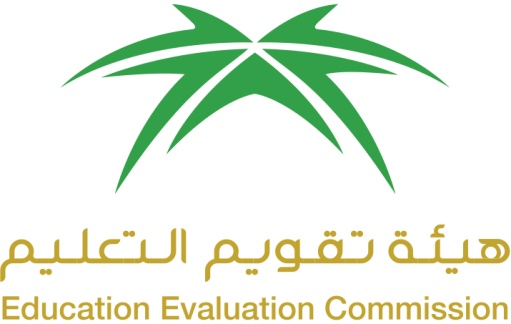 المركزالوطني للتقويم والاعتماد الأكاديميNational Center for Academic Accreditation and EvaluationATTACHMENT 5.T6.  COURSE SPECIFICATIONS(CS)Analysis on Complex manifolds ( 671M )Course SpecificationsA. Course Identification and General InformationB  Objectives  C.  Course Description (Note:  General description in the form used in Bulletin or handbook)D. Student Academic Counseling and SupportE Learning ResourcesF. Facilities RequiredG   Course Evaluation and Improvement ProcessesName of Course Instructor: _______________________________________________Signature: ______________________   Date Specification Completed:  ____________Program Coordinator: ___________________________________________________Signature: _________________________            Date Received:________________Institution: King Saud UniversityDate:               26-11-2018                                   College/Department : Science- MathematicsCollege/Department : Science- Mathematics1.  Course title and code:  Analysis on Complex manifolds ( 671M )2.  Credit hours: 33.  Program(s) in which the course is offered. (If general elective available in many programs indicate this rather than list programs)Ph.D.. in Mathematics4.  Name of faculty member responsible for the courseDr. Sharief Deshmukh5.  Level/year at which this course is offered: First Year6.  Pre-requisites for this course (if any):7.  Co-requisites for this course (if any):8.  Location if not on main campus:9.  Mode of Instruction (mark all that apply):a.  traditional classroom                                        What percentage?  b.  blended (traditional and online)                       What percentage?c.  e-learning                                                          What percentage?d.  correspondence                                                 What percentage?f.   other                                                                  What percentage?Comments:1.  What is the main purpose for this course?         The course is designed for the research students who are willing to make career in Differential Geometry. This course will enhance the analytic thinking and an introduction to complex geometry. 2.  Briefly describe any plans for developing and improving the course that are being implemented.  (e.g. increased use of IT or web based reference material,  changes in content as a result of new research in the field)-  Using computers in teaching  to support presenting  the material.      -Creating a Web site for the material to be available to all students at any time.      - Home works and assignments to be marked in order to keep the students following the courseCourse Description:1. Topics to be Covered 1. Topics to be Covered 1. Topics to be Covered List of TopicsNo. ofWeeksContact hoursVector Bundles, Almost Complex Manifolds,39the Canonical Connection and Curvature of a Hermitian Holomorphic Vector Bundle26Sobolev Spaces, Differential Operators,26Kaehler Geometry26Differential Operators on a Kaehler Manifold,26The Hodge decomposition Theorem on compact Kaehler manifolds,26Kodaira's vanishing theorem, Hodge manifolds  262.  Course components (total contact hours and credits per semester): 		2.  Course components (total contact hours and credits per semester): 		2.  Course components (total contact hours and credits per semester): 		2.  Course components (total contact hours and credits per semester): 		2.  Course components (total contact hours and credits per semester): 		2.  Course components (total contact hours and credits per semester): 		2.  Course components (total contact hours and credits per semester): 		2.  Course components (total contact hours and credits per semester): 		LectureTutorialLaboratory/StudioPracticalOther:TotalContactHoursPlaned4545ContactHoursActual4545CreditPlaned33CreditActual333. Additional private study/learning hours expected for students per week. 5 hours a week for homework and revision.4. Course Learning Outcomes in NQF Domains of Learning and Alignment with Assessment Methods and Teaching Strategy4. Course Learning Outcomes in NQF Domains of Learning and Alignment with Assessment Methods and Teaching Strategy4. Course Learning Outcomes in NQF Domains of Learning and Alignment with Assessment Methods and Teaching Strategy4. Course Learning Outcomes in NQF Domains of Learning and Alignment with Assessment Methods and Teaching StrategyOn the table below are the five NQF Learning Domains, numbered in the left column. First, insert the suitable and measurable course learning outcomes required in the appropriate learning domains (see suggestions below the table). Second, insert supporting teaching strategies that fit and align with the assessment methods and intended learning outcomes. Third, insert appropriate assessment methods that accurately measure and evaluate the learning outcome. Each course learning outcomes, assessment method, and teaching strategy ought to reasonably fit and flow together as an integrated learning and teaching process. (Courses are not required to include learning outcomes from each domain.)On the table below are the five NQF Learning Domains, numbered in the left column. First, insert the suitable and measurable course learning outcomes required in the appropriate learning domains (see suggestions below the table). Second, insert supporting teaching strategies that fit and align with the assessment methods and intended learning outcomes. Third, insert appropriate assessment methods that accurately measure and evaluate the learning outcome. Each course learning outcomes, assessment method, and teaching strategy ought to reasonably fit and flow together as an integrated learning and teaching process. (Courses are not required to include learning outcomes from each domain.)On the table below are the five NQF Learning Domains, numbered in the left column. First, insert the suitable and measurable course learning outcomes required in the appropriate learning domains (see suggestions below the table). Second, insert supporting teaching strategies that fit and align with the assessment methods and intended learning outcomes. Third, insert appropriate assessment methods that accurately measure and evaluate the learning outcome. Each course learning outcomes, assessment method, and teaching strategy ought to reasonably fit and flow together as an integrated learning and teaching process. (Courses are not required to include learning outcomes from each domain.)On the table below are the five NQF Learning Domains, numbered in the left column. First, insert the suitable and measurable course learning outcomes required in the appropriate learning domains (see suggestions below the table). Second, insert supporting teaching strategies that fit and align with the assessment methods and intended learning outcomes. Third, insert appropriate assessment methods that accurately measure and evaluate the learning outcome. Each course learning outcomes, assessment method, and teaching strategy ought to reasonably fit and flow together as an integrated learning and teaching process. (Courses are not required to include learning outcomes from each domain.)Code#NQF Learning Domains And Course Learning OutcomesCourse TeachingStrategiesCourse AssessmentMethods1.0KnowledgeKnowledgeKnowledge1.1:    Understanding  complex differential geometry and analytic tools used in getting topological information of the manifolds.     - Contact with Lecturers through office hours.        - Tutorial discussions.        -Homework assignments.- Short quizzes in tutorial classes.    - Two mid term exams. In addition to the final exam.    - Evaluation of skills during lectures and tutorials1.22.0Cognitive SkillsCognitive SkillsCognitive Skills2.1  To prepare the students to appreciate the implications of deep results in this course. Clarifying  the main points of the course and linking previous knowledge to the lectures through solving problems, also identifying how useful the material in applications.- Constructing as many examples as possible, so that the students appreciate this sophisticated course.-Directing the students to how to think in formulating  mathematical  models through discussions during the lectures.Communications in class, Quizzes, Home-work and Exams.2.23.0Interpersonal Skills & ResponsibilityInterpersonal Skills & ResponsibilityInterpersonal Skills & Responsibility3.1Directing students to the way of thinking , handling the material and encouraging them to discuss   any minor problems related to the material.-The use of different sources for the material-Correcting home works and directing students to good presentation of their home work.  Continuous checking to the student skills in understanding the course. Encouraging students to participate in giving seminars and their impressions on the important results.3.24.0Communication, Information Technology, NumericalCommunication, Information Technology, NumericalCommunication, Information Technology, Numerical4.1The use of computational  tools and   presentation of homework.Encouraging  students to use the available different tools in studying the course.Giving a letter of appreciation to the distinguished students.4.25.0PsychomotorPsychomotorPsychomotor5.1          Not  applicable          Not  applicable          Not  applicable5.25. Schedule of Assessment Tasks for Students During the Semester5. Schedule of Assessment Tasks for Students During the Semester5. Schedule of Assessment Tasks for Students During the Semester5. Schedule of Assessment Tasks for Students During the SemesterAssessment task (i.e., essay, test, quizzes, group project, examination, speech, oral presentation, etc.)Week DueProportion of Total Assessment1First midterm exam.Week 620%2Second mid term exam.Week 1020%3Homework Over all weeks10%4Final examend50%56781. Arrangements for availability of faculty and teaching staff for individual student consultations and academic advice. (include amount of time teaching staff are expected to be available each week)1. List Required TextbooksDifferential Analysis on Complex manifolds,  by R. O Wells Jr.2. List Essential References Materials (Journals, Reports, etc.)Complex manifolds without potential theory, by S.S. Chern3. List Electronic Materials, Web Sites, Facebook, Twitter, etc.Foundations of differential Geometry VOL-II, S. Kobayashi and K. Nomizu4. Other learning material such as computer-based programs/CD, professional standards or regulations and software.Indicate requirements for the course including size of classrooms and laboratories (i.e. number of seats in classrooms and laboratories, extent of computer access,etc.)1.  Accommodation (Classrooms, laboratories, demonstration rooms/labs, etc.)Lecture Room2. Technology resources (AV, data show, Smart Board, software, etc.)Not required3. Other resources (specify, e.g. if specific laboratory equipment is required, list requirements or attach list) 1. Strategies for Obtaining Student Feedback on Effectiveness of Teaching2.  Other Strategies for Evaluation of Teaching by the Instructor or by the Department3.  Processes for Improvement of Teaching4. Processes for Verifying Standards of Student Achievement (e.g. check marking by an independent  member teaching staff of a sample of student work, periodic exchange and remarking of tests or a sample of assignments with staff at another institution)5. Describe the planning arrangements for periodically reviewing course effectiveness and planning for improvement.